PONIEDZIAŁEK  4.05.2020                     DLACZEGO TRZEBA SZANOWAĆ FLAGĘ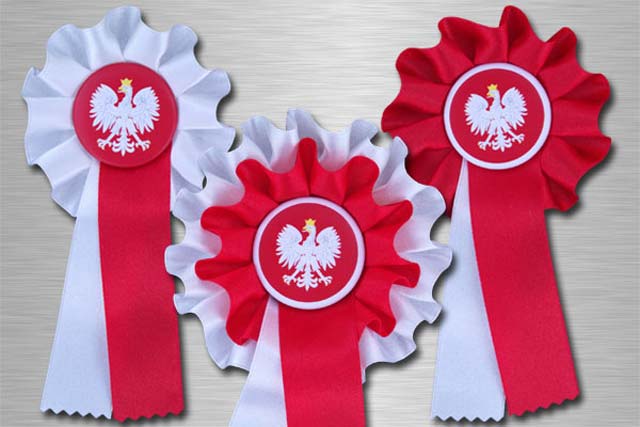 Posłuchajcie opowiadania „Kotylion” i spróbujcie odpowiedzieć na pytanie - Dlaczego należy szanować flagę?. Jakie kolory ma flaga narodowa i co jest symbolem Polaków - jak wygląda nasze godło?Razem z Migusiem nauczcie się wiersza Władysława Bełzy „Katechizm polskiego dziecka”.Władysław BełzaKatechizm polskiego dziecka— Kto ty jesteś?— Polak mały.— Jaki znak twój?— Orzeł biały.— Gdzie ty mieszkasz?— Między swemi.— W jakim kraju?— W polskiej ziemi.— Czym ta ziemia?— Mą Ojczyzną.— Czym zdobyta?— Krwią i blizną.— Czy ją kochasz?— Kocham szczerze.— A w co wierzysz?— W Polskę wierzę. Znajdźcie 5 różnic między dwoma obrazkami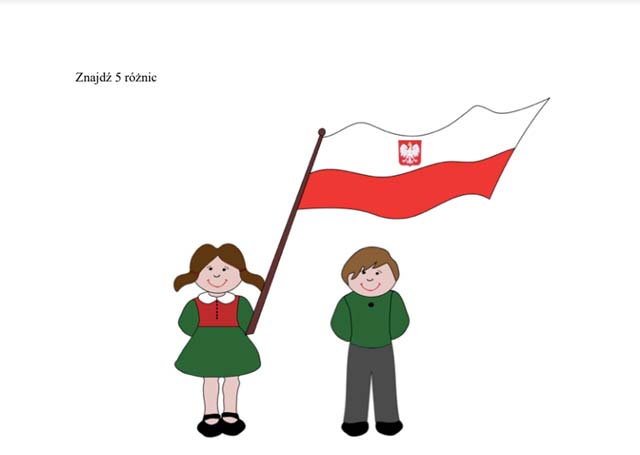 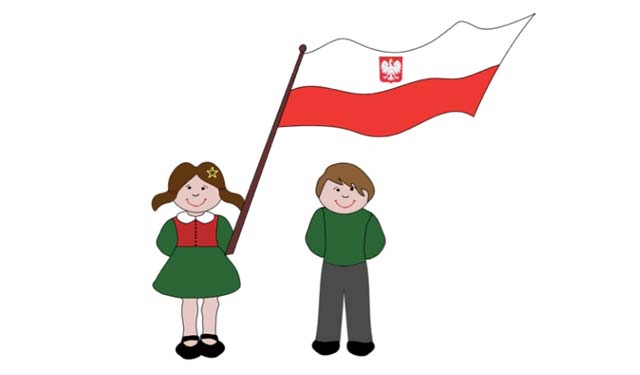 Pokolorujcie symbole narodowe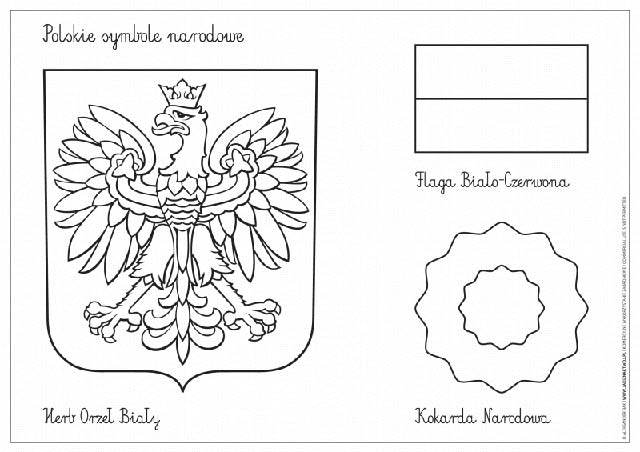 Pomóżcie Ani i Jankowi  odnaleźć drogę w labiryncie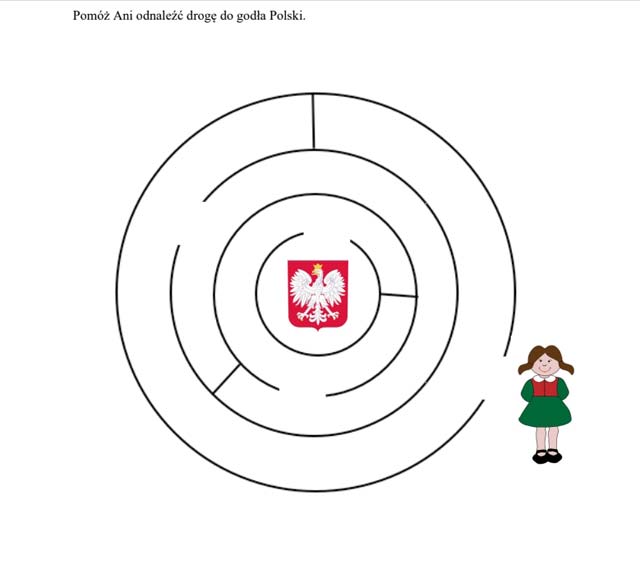 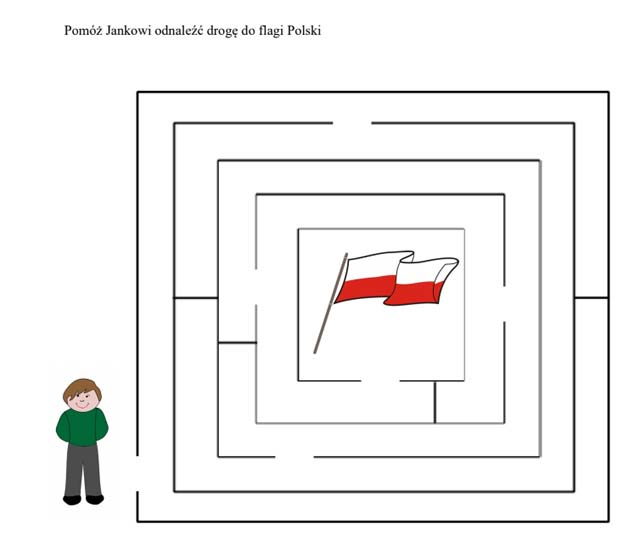 